Columbus High School 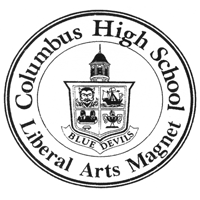 Freshman admissionsTo qualify for admission for the ninth grade, students must exhibit an 82 or higher average in all subject areas. They must also present the following:An online application and current official 9 weeks grade report that demonstrates an 82 or higher average in all 8th grade classes.The report card must show an "82" or better average in each standard eighth grade course to qualify for testing. The online application must be submitted prior to testing. Students will be contacted by CHS to confirm a testing date. Recommendations from the English teacher and math teacher indicating positive attitudes, behavior, and attendance will be obtained through the online application. Teacher recommendations will be requested through the online magnet application via email address. Discipline and attendance records will also be used in determining admission and will be requested by the CHS Magnet Office.  Successful completion of the entrance exams, which include:An English skills testA Mathematics skills testAn essayThe examinations for 2021-22 admissions will be given on Saturday:Nov. 7, 2020Dec. 5, 2020Jan. 16, 2021Jan. 30, 2021 *You must receive a letter of confirmation in order to attend the admissions testing date. Apply online beginning mid October - mid January for the upcoming school year through the MCSD magnet site: https://apps.muscogee.k12.ga.us/Magnet/Columbus High School Upperclassman admissionsTo qualify for admission after the ninth grade, students must have taken courses compatible with the magnet curriculum. They must also present the following:An online application and transcript that demonstrates a 3.5 unweighted grade point average.Recommendations from the English teacher and math teacher indicating positive attitudes, behavior, and attendance will be obtained through the online application. Teacher recommendations will be requested through the online magnet application via email address. Discipline and attendance records will also be used in determining admission and will be requested by the CHS Magnet Office.  Successful completion of the entrance exams, which include:An English skills testA Mathematics skills testAn essayThe examinations for 2021-22 admissions will be given on Saturday:Nov. 7, 2020Dec. 5, 2020Jan. 16, 2021Jan. 30, 2021 *You must receive a letter of confirmation in order to attend the admissions testing date. Apply online beginning mid October - mid January for the upcoming school year through the MCSD magnet site: https://apps.muscogee.k12.ga.us/Magnet/ 